«в регистр»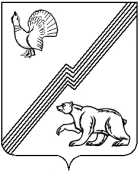 ДУМА ГОРОДА ЮГОРСКАХанты-Мансийского  автономного округа – Югры                                            РЕШЕНИЕс изменениями от  29.05.2018 № 36, 25.09.2018 № 64, 30.04.2019 № 31, 06.05.2020 № 22от 18 ноября 2014 года							                                      № 73О налоге на имущество физических лицВ соответствии с Налоговым кодексом Российской Федерации, Федеральным законом от 04.10.2014 № 284-ФЗ «О внесении изменений в статьи 12 и 85 части первой и часть вторую Налогового кодекса Российской Федерации и признании утратившим силу закона Российской Федерации «О налогах на имущество физических лиц», Федеральным законом от 06.10.2003 № 131-ФЗ «Об общих принципах организации местного самоуправления в Российской Федерации», законом Ханты-Мансийского автономного округа – Югры от 17.10.2014 № 81-оз «Об установлении единой даты начала применения на территории Ханты-Мансийского автономного округа – Югры порядка определения налоговой базы по налогу на имущество физических лиц исходя из кадастровой стоимости объектов налогообложения», ДУМА ГОРОДА ЮГОРСКА РЕШИЛА: Установить и ввести в действие на территории города Югорска налог на имущество физических лиц.Утвердить Положение о налоге на имущество физических лиц на территории города Югорска (приложение).Признать утратившими силу решения Думы города Югорска:от 22.11.2004 № 649 «О налоге на имущество физических лиц»;от 25.10.2005 № 721 «О внесении изменений и дополнений в решение Думы города Югорска о налоге на имущество физических лиц»;от 20.12.2005 № 744 «О внесение изменений в решение Думы города Югорска от 22.11.2004 № 649»;от 02.10.2012 № 68 О внесении изменений в решение Думы города Югорска от 22.11.2004 № 649 «О налоге на имущество физических лиц»;  от 26.09.2013 № 51 «О внесении изменений в решение Думы города Югорска от 22.11.2004 № 649»; от 25.11.2013 № 60 «О внесении изменений в решение Думы города Югорска от 22.11.2004 № 649» ; от 04.09.2014 № 57 «О внесении изменений в решение Думы города Югорска от 22.11.2004 № 649».Права и обязанности участников отношений, регулируемых законодательством Российской Федерации о налогах и сборах, возникшие в отношении налоговых периодов по налогу на имущество физических лиц, истекших до 1 января 2015 года, осуществляются в порядке, установленном Налоговым кодексом Российской Федерации, с учетом положений Закона Российской Федерации от  09.12.1991  № 2003-I «О налогах на имущество физических лиц», решения Думы города Югорска от 22.11.2004 № 649 «О налоге на имущество физических лиц».Настоящее решение вступает в силу с 1 января 2015 года, но не ранее чем по истечении одного месяца со дня его официального опубликования в газете «Югорский вестник». Глава города  Югорска 									Р.З. Салахов«18» ноября 2014 года                         (дата подписания)Приложениек решению Думы города Югорскаот 18 ноября 2014 года № 73Положениео налоге на имущество физических лиц на территории города ЮгорскаОбщие положенияНастоящее Положение о налоге на имущество физических лиц на территории города Югорска (далее – Положение) определяет налоговые ставки, особенности налоговой базы, налоговые льготы, не предусмотренные главой 32 Налогового кодекса Российской Федерации (далее НК РФ), основания и порядок применения налоговых льгот по налогу на имущество физических лиц.Налоговая базаНалоговая база в отношении объектов налогообложения определяется исходя из их кадастровой стоимости в соответствии с главой 32 НК РФ.Налоговые ставкиНалоговые ставки устанавливаются исходя из кадастровой стоимости объекта налогообложения в следующих размерах:0,3 процента в отношении:жилых домов, частей жилых домов, квартир, частей квартир, комнат;объектов незавершенного строительства в случае, если проектируемым назначением таких объектов является жилой дом;единых недвижимых комплексов, в состав которых входит хотя бы один жилой дом;гаражей и машино-мест, в том числе расположенных в объектах налогообложения, указанных в пункте 2 настоящего раздела;хозяйственных строений или сооружений, площадь каждого из которых не превышает 50 квадратных метров и которые расположены на земельных участках для ведения личного подсобного хозяйства, огородничества, садоводства или индивидуального жилищного строительства; 2 процента в отношении объектов налогообложения, включенных в перечень, определяемый в соответствии с пунктом 7 статьи 378.2 НК РФ, в отношении объектов налогообложения, предусмотренных абзацем вторым пункта 10 статьи 378.2 НК РФ, а также в отношении объектов налогообложения, кадастровая стоимость каждого из которых превышает 300 миллионов рублей, за исключением налоговых периодов, указанных в абзацах втором, третьем настоящего пункта;1,0 процент при исчислении налога за налоговый период с 01.01.2017 по 31.12.2017;1,5 процента при исчислении налога за налоговый период с 01.01.2018 по 31.12.2018;0,7 процентов при исчислении налога за налоговые периоды: с 01.01.2019 по 31.12.2019, с 01.01.2020 по 31.12.2020; 0,5 процента в отношении прочих объектов налогообложения.Налоговые льготы1. В дополнение к налоговым льготам, установленным главой 32 НК РФ, право на налоговые льготы имеют следующие категории налогоплательщиков:отцы, воспитывающие детей без матерей, и одинокие матери, имеющие детей в возрасте до 16 лет или учащихся общеобразовательных учреждений в возрасте до 18 лет;физические лица, имеющие трех и более детей в возрасте до 18 лет;неработающие трудоспособные лица, осуществляющие уход за инвалидами I группы или престарелыми, нуждающимися в постоянном постороннем уходе, по заключению лечебного учреждения, а также детьми-инвалидами в возрасте до 18 лет;несовершеннолетние дети из многодетных семей, дети-сироты, дети, оставшиеся без попечения родителей, дети одиноких матерей и отцов, воспитывающих детей без матерей;5) лица, в возрасте до 23 лет, обучающиеся по очной форме обучения в образовательных организациях высшего образования и профессиональных образовательных организациях, являющиеся членами многодетных семей, детьми одиноких матерей и отцов, воспитывающих детей без матерей.2. Налоговая льгота предоставляется в размере подлежащей уплате налогоплательщиком суммы налога в отношении объекта налогообложения, находящегося в собственности налогоплательщика и не используемого налогоплательщиком в предпринимательской деятельности.3. Налоговые льготы, установленные настоящим разделом предоставляются налогоплательщикам по основаниям и в порядке, предусмотренном статьей 407 НК РФ.